PROT. 4466/C07c							Bitetto, 11/08/2021							                                      A tutti gli interessati										Al Sito Web della Scuola										Agli Atti								     OGGETTO: Termine ultimo di presentazione delle domande di messa a disposizione (MAD) Personale docente e ATA A.S. 2021/2022.						IL DIRIGENTE SCOLASTICO     Visto il D.P.R. n. 275 del 08/03/1999 recante le norme in materia di autonomia di autonomia delle Istituzioni Scolastiche;Visto il D.M. n. 13/06/2007 relativo al Regolamento per il conferimento delle supplenze al personale docente e ATA;Visto la C.M. n. 25089 del 06/08/2021 recante disposizioni in merito al conferimento delle supplenze al personale docente, educativo ed ATA per l’A.S.  2021/2022;Valutata la necessità di regolamentare le procedure di presentazione delle domande di Messa a disposizione per il conferimento di eventuali incarichi a tempo determinato per l’A.S. 2021/2022;						        DISPONE     Che il termine ultimo di presentazione delle domande di messa a disposizione per il conferimento di incarichi a tempo determinato per l’A.S. 2021/2022 per il personale docente di Scuola Superiore di Secondo Grado e per il Personale Ata sia fissato per il giorno 31/08/2021 alle ore 12:00.Le domande dovranno essere inoltrate esclusivamente tramite il seguente link:https://www.lsamaldi.it/component/content/article/2-non-categorizzato/247-mad-messa-a-disposizione.html     Le domande che dovessero pervenire in modalità differente e oltre suddetto termine, non saranno tenute in considerazione.     IL DIRIGENTE SCOLASTICODOTT.SSA CARMELA. ROSSIELLO       Firma sostituita a mezzo stampa                                                                                                                       ai sensi dell’art. 3 comma 2 della Legge 39/93 16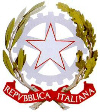 Ministero dell’Istruzione, dell’Università e della Ricerca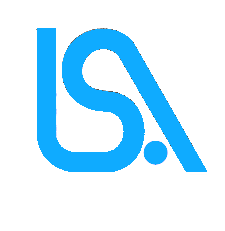 16Ministero dell’Istruzione, dell’Università e della Ricerca16Ministero dell’Istruzione, dell’Università e della Ricerca16Ministero dell’Istruzione, dell’Università e della Ricerca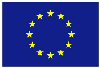 Unione Europea16Ministero dell’Istruzione, dell’Università e della RicercaVia Giuseppe Abbruzzese, 38 – 70020 Bitetto (Ba)Tel. direzione 080/9920099 – Tel/Fax segreteria 080/9920091posta certificata – baps24000d@pec.istruzione.it Unione EuropeaC.M.  BAPS24000Dbaps24000d@istruzione.it      -      www.lsamaldi.itcod.  fatt. elett. UFOR9JC.F.  93158670724